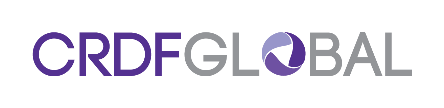 Thông báo về Chương trình Hỗ trợ Cải thiện An ninh Mạng (CySIG)Thời hạn:Thứ tư, ngày 30 tháng 11 năm 2022Khai mạc:Thứ năm, ngày 1 tháng 5 năm 2022Tổng quan:Tăng cường an ninh mạng tại các tổ chức nhằm bảo mật thông tin nhạy cảm về mục đích sử dụng kép hoặc về phổ biến vũ khí.CySIG là các khoản tài trợ của CRDF Global để đảm bảo an toàn với nguy cơ phổ biến thông tin và công nghệ nhạy cảm nhằm ngăn chặn hành vi trộm cắp mạng của PRC từ các khu vực tư nhân, nghiên cứu và học thuật ở Đông Nam Á, Châu Âu và Morocco.  CySIG là giải thưởng một lần lên đến 50.000 USD mỗi giải.  Các giải thưởng này được thực hiện thông qua CRDF Global.  Điều kiện tham dự:CySIG mở cửa cho các ứng viên - học thuật, nghiên cứu (cả tư nhân và công), các doanh nghiệp thuộc sở hữu của chính phủ và các cơ quan chính phủ, các công ty tư nhân từ các quốc gia đủ điều kiện có tất cả các tiêu chí được liệt kê: Giao diện web tối ưu với người tiêu dùng và công dân Cơ sở hạ tầng CNTT hiện có thích hợp cho các cải tiến bảo mật nâng cao  Tạo, lưu giữ và/hoặc truy cập thông tin, dữ liệu hoặc công nghệ sử dụng kép, hỗ trợ WMD và/hoặc có thể tận dụng được liên quan đến trí tuệ nhân tạo (AI) và các lĩnh vực liên quan (ví dụ: máy học, mạng thần kinh), công nghệ sinh học, sản xuất chất bán dẫn và tính toán hiệu suất cao Các quốc gia đủ điều kiện: Georgia, Indonesia, Malaysia, Morocco, Philippines, Việt Nam, Campuchia, Thái Lan, Ba Lan, Romania.Cách thức đăng ký:Gửi email tới rkomyna@crdfglobal.orgSố tiền thưởng:Lên đến 50.000 USDThời hạn giải thưởng:Cho đến ngày 28 tháng 2 năm 2023Thông tin bổ sung:Để biết thông tin chi tiết về CySIG, vui lòng truy cập: https://www.crdfglobal.org/funding-opportunities/